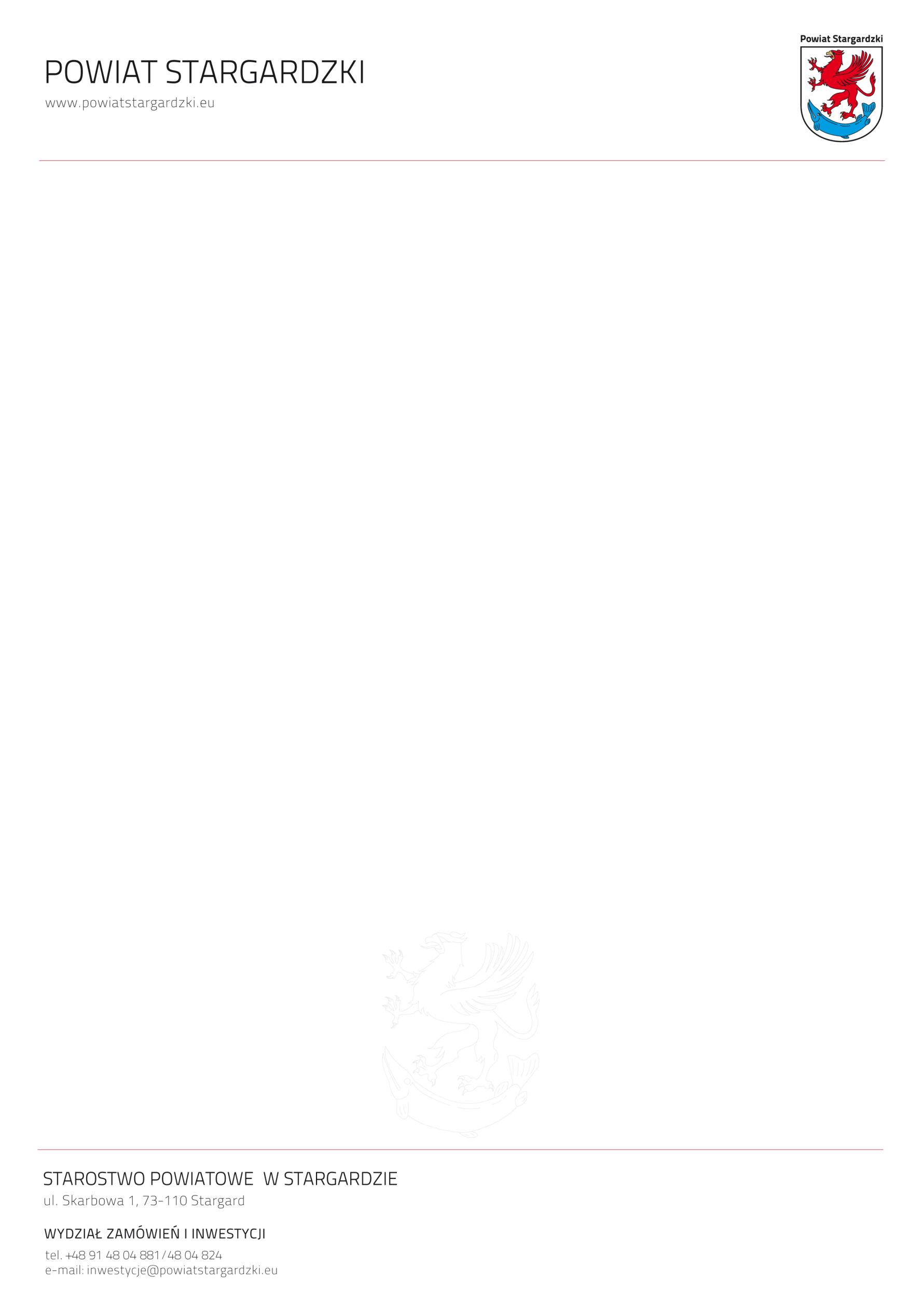 Załącznik nr 1Opis przedmiotu zamówienia„Dostawa dysków do macierzy Dell EMC PowerVault ME4012”Przedmiotem zamówienia jest dostawa sprzętu dla Starostwa Powiatowego.
Wymagania dotyczące wszystkich dostarczanych produktów:Wszystkie elementy składowe produktów muszą być fabrycznie nowe nieużywane oraz nieeksploatowane na wystawach lub imprezach targowych, nie wycofane z produkcji, sprawne technicznie, bezpieczne, kompletne i gotowe do pracy, a także muszą spełniać wymagania techniczno-funkcjonalne wyszczególnione w opisie przedmiotu zamówienia.Przedmiot zamówienia musi spełniać wszystkie wymogi dotyczące bezpieczeństwa obowiązujące w Polsce.Zamawiający wymaga, aby każdy produkt dostarczony został w opakowaniu umożliwiającym jego identyfikację, bez konieczności naruszania opakowania. Uszkodzone i zniszczone opakowanie, upoważnia Zamawiającego do odmowy przyjęcia przedmiotu zamówienia.Wykonawca na własny koszt dostarczy sprzęt do siedziby Starostwa Powiatowego 
w Stargardzie, w opakowaniu firmowym odpowiadającym właściwościom sprzętu, zapewniającym jego całość i nienaruszalność.Odbiór sprzętu będącego przedmiotem umowy przez Zamawiającego nastąpi na podstawie protokołu odbioru.Serwis w trakcie trwania gwarancji bezpłatny dla Zamawiającego.Zakres zamówienia obejmuje dostawę sprzętu dla Starostwa Powiatowego, 
o następujących minimalnych parametrach.KOD CPV – 37453300-1 – Dyski, Dyski Serwerowe,KOD CPV – 30234000-8 - Nośniki do przechowywania,2. W przypadku wystąpienia w dokumentacji niniejszego postępowania opisów przedmiotu zamówienia, zawierających wskazanie znaków towarowych, patentów lub pochodzenia, źródła lub szczególnego procesu, który charakteryzuje produkty dostarczane przez konkretnego Wykonawcę, w tym w szczególności jednoznacznych nazw urządzeń oraz oprogramowania i konkretnych typów katalogowych, wszystkie takie wskazania i nazwy każdorazowo należy czytać z klauzulą „lub równoważne” o takich samych lub nie gorszych parametrach technicznych, jakościowych, funkcjonalnych oraz estetycznych. Jeżeli w w/w dokumentach podano konkretne typy urządzeń i oprogramowania należy to traktować jako pomocnicze wskazanie minimalnego poziomu jakościowego (standardu).Pozycja nr.Urządzenie/ProgramilośćZakup dysków do macierzy Dell EMC PowerVault ME40124 szt.Typ dysku twardego2.5 (3.5 Hybrid Carrier)   Rozmiar SSD2.5  (3.5 Hybrid Carrier)   Pojemność twardego dysku9600   Pojemność SSD9600   Standardowe rozwiązania komunikacyjneSAS    ModelSSD   Element dlaSerwer/Macierz  Hot-swapTak  Szybkość transmisji interfejsu dysku twardego12GbpsSzybkość transmisji interfejsu SSD12Gbps  Obsługiwane produktyDELL EMC ME4012 PowerVault